graduate COMMITTEE 
curriculum PROPOSAL FORM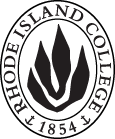 Cover page						Scroll over blue text to see further instructionsB.  NEW OR REVISED COURSES:D. SignaturesChanges that directly impact more than one department/program MUST have the signatures of all relevant department chairs, program directors, and relevant dean (e.g. when creating/revising a program using courses from other departments/programs). Proposals that do not have appropriate approval signatures will not be considered. Type in name of person signing and their position/affiliation.Send electronic files of this proposal and accompanying catalog copy to graduatecommittee@ric.edu and a printed or electronic signature copy of this form to the current Chair of Graduate Committee. Check Graduate Committee website for due dates.D.1. Approvals:   required from programs/departments/deans who originate the proposal.  may include multiple departments, e.g., for joint/interdisciplinary prposals. D.2. Acknowledgements: REQUIRED from OTHER PROGRAMS/DEPARTMENTS IMPACTED BY THE PROPOSAL. SIGNATURE DOES NOT INDICATE APPROVAL, ONLY AWARENESS THAT THE PROPOSAL IS BEING SUBMITTED.  List all other programs and departments affected by this proposal.  Signatures from these departments are required in the signature section. CONCERNS SHOULD BE BROUGHT TO THE GRADUATE COMMITTEE MEETING FOR DISCUSSION. A.1. Course or programSWRK 511 Yoga and Meditation in Social Work SWRK 511 Yoga and Meditation in Social Work SWRK 511 Yoga and Meditation in Social Work SWRK 511 Yoga and Meditation in Social Work SWRK 511 Yoga and Meditation in Social Work Replacing n/an/an/an/an/aA.2. Proposal typeCourse:  creation Course:  creation Course:  creation Course:  creation Course:  creation A.3. OriginatorMimi Mumm, LICSW, PhDMimi Mumm, LICSW, PhDHome departmentHome departmentSocial WorkSocial WorkA.4. Rationale/ContextThe purpose of this proposal is to add an elective for students.  Yoga and meditation are being heralded as a cure-all for many of the ailments of individuals and society.   They are being recognized as alternative therapy for many medical conditions such as anxiety, depression and other mood disorders.  This course is an introduction to yoga and meditation. The course deals with yoga and meditation techniques and the evidence of their efficacy with various populations and problems.  Students will develop their own meditation and yoga practice and identify ways to apply these strategies to social work practice, reviewing relevant literature and the research on the use of yoga and meditation.  Specific topics will be influenced by student interest.     This course has been taught as a workshop for the last 3 summers, and has been enrolled.  The course was able to be enrolled despite it not being a required course.The purpose of this proposal is to add an elective for students.  Yoga and meditation are being heralded as a cure-all for many of the ailments of individuals and society.   They are being recognized as alternative therapy for many medical conditions such as anxiety, depression and other mood disorders.  This course is an introduction to yoga and meditation. The course deals with yoga and meditation techniques and the evidence of their efficacy with various populations and problems.  Students will develop their own meditation and yoga practice and identify ways to apply these strategies to social work practice, reviewing relevant literature and the research on the use of yoga and meditation.  Specific topics will be influenced by student interest.     This course has been taught as a workshop for the last 3 summers, and has been enrolled.  The course was able to be enrolled despite it not being a required course.The purpose of this proposal is to add an elective for students.  Yoga and meditation are being heralded as a cure-all for many of the ailments of individuals and society.   They are being recognized as alternative therapy for many medical conditions such as anxiety, depression and other mood disorders.  This course is an introduction to yoga and meditation. The course deals with yoga and meditation techniques and the evidence of their efficacy with various populations and problems.  Students will develop their own meditation and yoga practice and identify ways to apply these strategies to social work practice, reviewing relevant literature and the research on the use of yoga and meditation.  Specific topics will be influenced by student interest.     This course has been taught as a workshop for the last 3 summers, and has been enrolled.  The course was able to be enrolled despite it not being a required course.The purpose of this proposal is to add an elective for students.  Yoga and meditation are being heralded as a cure-all for many of the ailments of individuals and society.   They are being recognized as alternative therapy for many medical conditions such as anxiety, depression and other mood disorders.  This course is an introduction to yoga and meditation. The course deals with yoga and meditation techniques and the evidence of their efficacy with various populations and problems.  Students will develop their own meditation and yoga practice and identify ways to apply these strategies to social work practice, reviewing relevant literature and the research on the use of yoga and meditation.  Specific topics will be influenced by student interest.     This course has been taught as a workshop for the last 3 summers, and has been enrolled.  The course was able to be enrolled despite it not being a required course.The purpose of this proposal is to add an elective for students.  Yoga and meditation are being heralded as a cure-all for many of the ailments of individuals and society.   They are being recognized as alternative therapy for many medical conditions such as anxiety, depression and other mood disorders.  This course is an introduction to yoga and meditation. The course deals with yoga and meditation techniques and the evidence of their efficacy with various populations and problems.  Students will develop their own meditation and yoga practice and identify ways to apply these strategies to social work practice, reviewing relevant literature and the research on the use of yoga and meditation.  Specific topics will be influenced by student interest.     This course has been taught as a workshop for the last 3 summers, and has been enrolled.  The course was able to be enrolled despite it not being a required course.The purpose of this proposal is to add an elective for students.  Yoga and meditation are being heralded as a cure-all for many of the ailments of individuals and society.   They are being recognized as alternative therapy for many medical conditions such as anxiety, depression and other mood disorders.  This course is an introduction to yoga and meditation. The course deals with yoga and meditation techniques and the evidence of their efficacy with various populations and problems.  Students will develop their own meditation and yoga practice and identify ways to apply these strategies to social work practice, reviewing relevant literature and the research on the use of yoga and meditation.  Specific topics will be influenced by student interest.     This course has been taught as a workshop for the last 3 summers, and has been enrolled.  The course was able to be enrolled despite it not being a required course.A.5. Student impactThere are no  known negative impacts on students.  The positive is that this course will give another elective option to students on an important topic in mental and physical health.There are no  known negative impacts on students.  The positive is that this course will give another elective option to students on an important topic in mental and physical health.There are no  known negative impacts on students.  The positive is that this course will give another elective option to students on an important topic in mental and physical health.There are no  known negative impacts on students.  The positive is that this course will give another elective option to students on an important topic in mental and physical health.There are no  known negative impacts on students.  The positive is that this course will give another elective option to students on an important topic in mental and physical health.There are no  known negative impacts on students.  The positive is that this course will give another elective option to students on an important topic in mental and physical health.A.6. Impact on other programsOther students in other departments are able to take this course.Other students in other departments are able to take this course.Other students in other departments are able to take this course.Other students in other departments are able to take this course.Other students in other departments are able to take this course.Other students in other departments are able to take this course.A.7. Resource impactFaculty PT & FT: Current faculty will teach the course in the summer so as not impact current teaching demands.Current faculty will teach the course in the summer so as not impact current teaching demands.Current faculty will teach the course in the summer so as not impact current teaching demands.Current faculty will teach the course in the summer so as not impact current teaching demands.Current faculty will teach the course in the summer so as not impact current teaching demands.A.7. Resource impactLibrary:Students will be using the library and on-line resources to research papers and presentation.Students will be using the library and on-line resources to research papers and presentation.Students will be using the library and on-line resources to research papers and presentation.Students will be using the library and on-line resources to research papers and presentation.Students will be using the library and on-line resources to research papers and presentation.A.7. Resource impactTechnologyBlackboard will be used and students may consult with IT staff if they have difficultiesBlackboard will be used and students may consult with IT staff if they have difficultiesBlackboard will be used and students may consult with IT staff if they have difficultiesBlackboard will be used and students may consult with IT staff if they have difficultiesBlackboard will be used and students may consult with IT staff if they have difficultiesA.7. Resource impactFacilities:Classroom space and recreation center space is needed. This is addressed in the spring prior to the summer session.  Classroom space and recreation center space is needed. This is addressed in the spring prior to the summer session.  Classroom space and recreation center space is needed. This is addressed in the spring prior to the summer session.  Classroom space and recreation center space is needed. This is addressed in the spring prior to the summer session.  Classroom space and recreation center space is needed. This is addressed in the spring prior to the summer session.  A.7. Resource impactPromotion/ Marketing needs n/an/an/an/an/aA.8. Semester effectiveFall 2020A.9. Rationale if sooner than next fallA.9. Rationale if sooner than next fallOld (for revisions only – list only information that is being revised)NewB.1. Course prefix and number SWRK511B.2. Cross listing number if anySWRK411B.3. Course title Yoga and Meditation in Social Work B.4. Course description The efficacy of yoga and meditation with various populations and problems is addressed.  Students develop their own practice and identify ways to apply these strategies to social work practice.B.5. Prerequisite(s)Graduate statusB.6. Offered Summer  AnnuallyB.7. Contact hours 45 (20 face to face-remaining time on line)B.8. Credit hours3B.9. Justify differences if anyB.10. Grading system Letter grade  B.11. Instructional methodsLecture  | Small group | Individual | Studio |Hybrid (55/45%)B.12.CategoriesFree elective | B.13. How will student performance be evaluated?Attendance  | Class participation Presentations  | Papers  | Class Work  | B.14. Redundancy with, existing coursesNot in the graduate schools, undergraduate courses impacted: HPE 110 - Mind-Body Stress Reduction HPE 120 - Beginning Yoga HPE 121 - Restorative Yoga B. 15. Other changes, if anyB.16. Course learning outcomes: List each outcome in a separate rowProfessional organization standard(s), if relevant How will the outcome be measured?Learn definitions of the concepts related to yoga and meditation; Class discussion and presentation/paperLearn the principles of yoga and meditation and apply them to social work practiceClass discussion and presentation/paperLearn the history and philosophy of the practice of yoga, yoga therapy and meditationClass discussion Identify research on the psychophysiology of yoga and meditation how it relates to social work practicePresentationExplore the fit between yoga, meditation, and the social work profession’s values, ethics, and missionClass discussion and presentation/paperLearn to gather information using research and self-reflectionJournal and presentation/paperDemonstrate critical thinking by clearly indicating which techniques are evidence-based and which techniques have intuitive appealPresentation/paperLearn various yoga and meditation techniques to use as self-care strategies and in work with clients and constituentsJournal and Presentation/PaperDevelop a self-care planSelf Care Paper and Emergency Self Care PlanB.17. Topical outline:  Do NOT insert a full syllabus, only the topical outline#1: Introduction to the course, to yoga, to yoga therapy and to meditation	Topics:		Course ExpectationsDefinition of TermsBenefits of Yoga and MeditationConscious CommunicationCritical ThinkingGentle Yoga#2: Types of Yoga and Meditation	Topics:		Types of Yoga	Types of MeditationPsychophysiology of YogaYoga and Social Justice	Social Work Values and Ethical Principles		Yoga’s Yamas and Niyamas		Yoga Therapy#3: Meditation and Self-care	Topics:		Establishing effective professional relationshipsEmpathic Communication- Components of Empathetic Statements- Developing Awareness of feelingsConveying Empathy- Authenticity and Self-disclosureFacilitative Conditions		The impact that yoga and meditation have on the aboveSelf Care-Concepts and Definitions	Burnout	Developing a self-care strategy	The value of coaching and a self-care strategy#4: Application of Yoga and Meditation to special populations and situationsTopics:		Determined by student interest typically includes physical and mental health issues, but also includes social problems.#5 Evaluation of changes 		The evaluation process		Measuring Outcomes INSTRUCTIONS FOR PREPARING THE CATALOG COPY:  The proposal must include all relevant pages from the college catalog, and must show how the catalog will be revised.  (1) Go to the “Forms and Information” page on the Graduate Committee website. Scroll down until you see the Word files for the current catalog. (2) Download ALL catalog sections relevant for this proposal, including course descriptions and/or other affected programs.  (3) Place ALL relevant catalog copy into a single file.  Put page breaks between sections and delete any catalog pages not relevant for this proposal. (4) Using the track changes function, revise the catalog pages to demonstrate what the information should look like in next year’s catalog.  (5) Check the revised catalog pages against the proposal form, especially making sure that program totals are correct if adding/deleting course credits.  NamePosition/affiliationSignatureDateJenn MeadeChair of  MSW Program Jayashree NimmagaddaInterim Dean of  Social WorkTab to add rowsNamePosition/affiliationSignatureDateTab to add rows